鳥取市下水道等事業運営審議会の答申について平成２７年１１月２６日に鳥取市下水道等事業運営審議会会長より、鳥取市長に対し、鳥取市下水道等使用料を別表のとおり改定することが適当であるとする答申が提出されました。１　料金改定の概要本答申に従って料金を改定した場合、平成２８年１０月1日以降の請求分から平均改定率(＊)１４．６％の値上げとなります。一般家庭等における料金比較（１ヵ月、税抜き）(＊)平均改定率：新料金で試算した場合、現行料金に比べて料金収入全体で何%増加するかを表したもの。２　料金改定の主な要因　　　　(1)人口減少、企業の節水対策の向上による使用料収入の大幅な減少(2)物価上昇等による諸経費の値上がり(3)下水道等施設の修繕費、更新費の増大３　平成２８年度～３０年度における財政状況の見込み (＊)経費回収率（％）＝使用料収入／使用料対象経費×１００４　審議会の審議経過次項「５ 料金改定の基本的な考え方」に基づき、経費回収率は１００％を目指すべきとの意見が多数ありましたが、その場合、平均改定率は１７％になることから、これを抑制する観点から今後３年間で使用料対象経費の２％以上を企業努力により削減することとし、このたびの平均改定率は１４．６％とすることが適当との答申がなされました。（各水量区分単価は別表１のとおり）５　料金改定の基本的な考え方ア　公正性・妥当性を確保すること。イ　受益者負担を原則とし、将来世代への負担の先送りは極力行わないこと。ウ　経営の効率化による経費削減等を前提とすること。エ　一般家庭に対し急激な負担増とならないよう配慮すること。別表１下水道等使用料比較（１ヵ月料金、税抜き）（＊）特別料金とは、一般公衆浴場汚水及び共同浴場汚水並びにプール用汚水にかかる特別汚水の使用料金のこと。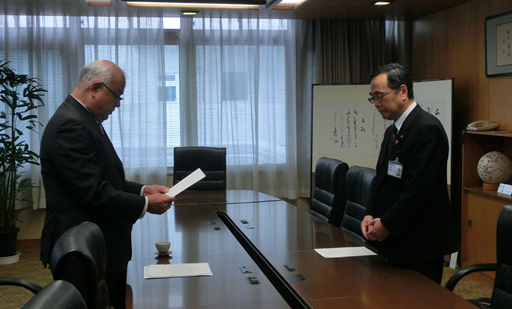 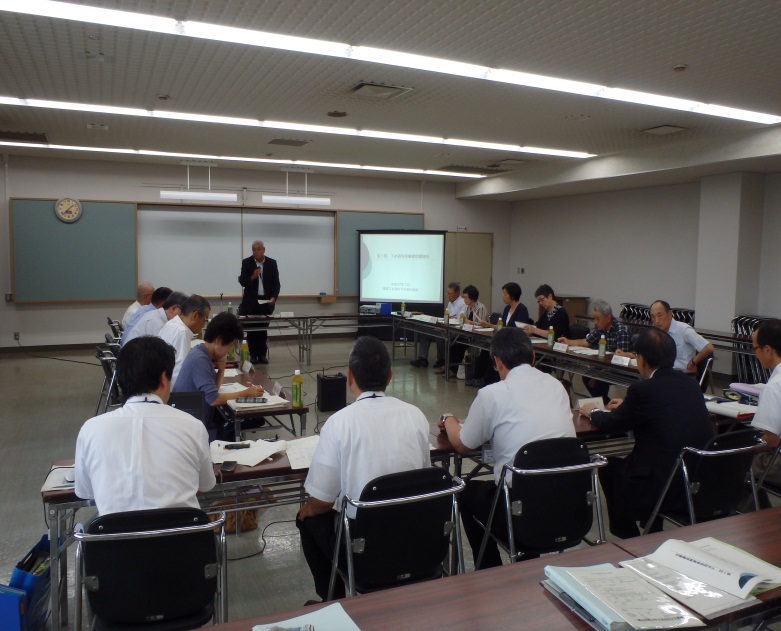 答申を読み上げる柗見会長(左)、深澤市長(右)　　　　　　　鳥取市下水道等事業運営審議会の様子説明資料説明資料担当課電話（外線）下水道企画課80-31100857-20-3315使用水量現行答申値上げ額　　８㎥９０４円１，１７２円２６８円２０㎥２，２１２円２，５１６円３０４円３０㎥３，６７２円４，１７６円５０４円使用料収入総額約８２億円使用料で賄うべき経費総額約９６億円収入不足額約１４億円平均経費回収率(＊)８５.４％汚水の排出量による区分汚水の排出量による区分使用料単価使用料単価汚水の排出量による区分汚水の排出量による区分現行答申基本料金基本料金８５６円９５６円従量料金（１m³につき）０m³を超え８m³まで　　６円　２７円従量料金（１m³につき）８m³を超え２０m³まで１０９円１１２円従量料金（１m³につき）２０m³を超え３０m³まで１４６円１６６円従量料金（１m³につき）３０m³を超え５０m³まで１６１円１８３円従量料金（１m³につき）５０m³を超え１００m³まで１８３円２０８円従量料金（１m³につき）１００m³を超え２００m³まで１９４円２２１円従量料金（１m³につき）２００m³を超え５００m³まで２０３円２３１円従量料金（１m³につき）５００m³を超え１，０００m³まで２２４円２５５円従量料金（１m³につき）１，０００m³を超える分２５６円２９１円特別料金(＊)　１m³につき特別料金(＊)　１m³につき１０７円１２２円